PROPOSTA DI PERCORSO DI INNOVAZIONE METODOLOGICO-DIDATTICA 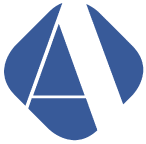 Titolo Docente/i proponentiAlunni destinatari (classi)Miglioramento atteso rispetto all’esistenteFinalità del percorso: Miglioramento atteso rispetto all’esistenteCompetenze mirate: Priorità di riferimento rispetto al Piano di Miglioramento(cancellare le voci che non rientrano tra le priorità del percorso)Aspetti di innovazioneDiscipline coinvolteDescrizione della proposta e tempi di attuazioneModalità e tempi di monitoraggioStrumenti di trasferibilitàDisponibilità a partecipare a gruppi di ricerca-azione